Gp15Vicmap ElevationWhat is happeningA table EL_RELIEF_AREA_FUZZY is to be added to Vicmap Elevation. The table will hold polygons depicting indicative extents of the area of the relief feature. The table has previously been located within the Vicmap Features of Interest Product as Geo_Area_Relief_Label. This data will be replicated in the Geomark tables. The Geo_area_relief table will be retired.Data improvements include feature type modification, graphic alignments, new feature types.NoteEL_RELIEF_AREA_FUZZY is primarily used for the depiction and position of name labels for map display purposes. The table should not be used for spatial analysis such as area statements and unlike Geomark the EL_RELIEF_AREA_FUZZY table will hold a scale_use_code.Data Structure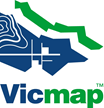 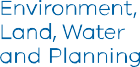 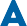 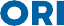 The Vicmap feature catalogue (VMREFTAB.FEATURE_CATALOGUE) holds feature terminology utilised by Vicmap.The feature terminology should align with national feature terms wherever practical. The file can be downloaded from http://services.land.vic.gov.au/reftab/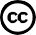 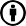 Why this change is occurringAdding the EL_RELIEF_AREA_FUZZY to Vicmap Elevation will group it with like features enhancing maintenance and searchability within Vicmap.New feature types have been created to better describe records.Who will it affect?All Vicmap users, particularly those using: Vicmap Elevation, Vicmap Features of Interest, VMREFTAB.FEATURE_CATALOGUE and/or Geomark.When the change will occurThe EL_RELIEF_AREA_FUZZY table is created and populated.The data will be available from 07/04/2020.The data is replicated in Geomark.The Geo_area_relief table will be retired after 05/05/2020.For Vicmap Product change notices and bulletins, go to the News and Bulletins page. For further information & feedback please email Vicmap.help@delwp.vic.gov.auColumn NameData typeMandatoryUFINUMBER (9)YPFINUMBER (9)YFEATURE_IDNUMBER (9)YPARENT_FEATURE_IDNUMBER (9)NFEATURE_TYPEVARCHAR2 (30)YFEATURE_SUBTYPEVARCHAR2 (30)YNAMEVARCHAR2 (100)NNAME_LABELVARCHAR2 (100)NPARENT_NAMEVARCHAR2 (100)NAUTH_ORG_CODEVARCHAR2 (4)NAUTH_ORG_IDVARCHAR2 (30)NAUTH_ORG_VERIFIEDDATENVICNAMES_IDNUMBER (9)NVICNAMES_STATUS_CODEVARCHAR2 (2)NSTATEVARCHAR2 (3)YSCALE_USE_CODEVARCHAR2 (1)NCREATE_DATE_PFIDATEYSUPERCEDED_PFINUMBER (9)YCREATE_DATE_UFIDATEYfeature typefeature typefeature typeWhat is happeningNumber of recordsNumber of recordsNumber of recordsNumber of recordsNumber of recordsNumber of recordsNumber of recordsReasonReasoncliffcliffcliffcliffrecords to be moved to VMELEV.EL_MORPHOLOGY_LINErecords to be moved to VMELEV.EL_MORPHOLOGY_LINErecords to be moved to VMELEV.EL_MORPHOLOGY_LINErecords to be moved to VMELEV.EL_MORPHOLOGY_LINE575757Feature type is better located with like featuresFeature type is better located with like featuresFeature type is better located with like features corner corner corner corner    NEW    term    NEW    term    NEW    termrecords to be moved to VMELEV.EL_GRND_TYPE_POINTrecords to be moved to VMELEV.EL_GRND_TYPE_POINTrecords to be moved to VMELEV.EL_GRND_TYPE_POINTrecords to be moved to VMELEV.EL_GRND_TYPE_POINT606060Feature type is better located with like featuresFeature type is better located with like featuresFeature type is better located with like featuresdesertdesertNEWtermNEWtermNEWtermNEWtermrecords to be moved to ‘desert’ from ‘named_natural_region’records to be moved to ‘desert’ from ‘named_natural_region’records to be moved to ‘desert’ from ‘named_natural_region’records to be moved to ‘desert’ from ‘named_natural_region’333Feature type is better describedFeature type is better describedFeature type is better describedFeature type is better described junction junction junction junction  NEW  term  NEW  term  NEW  term records to be moved to          VMELEV.EL_GRND_TYPE_POINT records to be moved to          VMELEV.EL_GRND_TYPE_POINT records to be moved to          VMELEV.EL_GRND_TYPE_POINT records to be moved to          VMELEV.EL_GRND_TYPE_POINT474747Feature type is better located with like featuresFeature type is better located with like featuresFeature type is better located with like features  lava_flow  lava_flow  lava_flowrecords to be moved to VMELEV.EL_MORPHOLOGY_LINErecords to be moved to VMELEV.EL_MORPHOLOGY_LINErecords to be moved to VMELEV.EL_MORPHOLOGY_LINErecords to be moved to VMELEV.EL_MORPHOLOGY_LINE555Feature type is better located with like featuresFeature type is better located with like featuresFeature type is better located with like featuresFeature type is better located with like featurespasspass257257257peninsulapeninsula777plainplainplainNEWtermNEWtermNEWtermNEWtermrecords to be moved to ‘plain’ from ‘named_natural_region’records to be moved to ‘plain’ from ‘named_natural_region’records to be moved to ‘plain’ from ‘named_natural_region’records to be moved to ‘plain’ from ‘named_natural_region’355355355Feature type is better describedFeature type is better describedFeature type is better describedFeature type is better describedplateauplateau232323rangerangeNEWtermNEWtermNEWtermNEWtermrecords to be moved to ‘range’ from ‘ridge’records to be moved to ‘range’ from ‘ridge’records to be moved to ‘range’ from ‘ridge’records to be moved to ‘range’ from ‘ridge’555Feature type is better describedFeature type is better describedFeature type is better describedFeature type is better describedridgeridge503503503rock_outcroprock_outcroprecords to be moved to VMELEV.EL_GRND_TYPE_POLYGONrecords to be moved to VMELEV.EL_GRND_TYPE_POLYGONrecords to be moved to VMELEV.EL_GRND_TYPE_POLYGONrecords to be moved to VMELEV.EL_GRND_TYPE_POLYGON575757Feature type is better located with like featuresFeature type is better located with like featuresFeature type is better located with like featuresFeature type is better located with like featuressand_dunesand_dunerecords to be moved to VMELEV.EL_MORPHOLOGY_LINErecords to be moved to VMELEV.EL_MORPHOLOGY_LINErecords to be moved to VMELEV.EL_MORPHOLOGY_LINErecords to be moved to VMELEV.EL_MORPHOLOGY_LINE555Feature type is better located with like featuresFeature type is better located with like featuresFeature type is better located with like featuresFeature type is better located with like featuresvalleyvalley727272FEATUREFEATUREdefinitionincludedtermscornerA place where the ROAD has a significant bend or where two boundaries meet; a region; a remote placeroad bend, road cornerdesertAn almost barren tract of land in which the precipitation is so scant or spasmodic that it will not adequately support vegetationjunctionA place where ROADS or RAILWAYS intersect passA break or GAP in a MOUNTAIN RANGE permitting easier passage from one side to the otherpeninsulaAn area of land almost surrounded by water and significantly larger than a CAPEplain A tract of country, the general surface of which is comparatively flat and which is sparsely, if at all, timbered. flat, downs, prairie, clearingplateauAn elevated tract of comparatively flat or level landrangeA series or line of MOUNTAIN or HILLS with or without PEAKS in which the crests are relatively narrow.ridgeA long and narrow stretch of elevated ground, either isolated or located in a RANGEspurvalleyA long area of lower elevation within an area of elevated relief, bounded by hills or mountains, usually with a river flowing through it, and formed by erosion or by movements in the earth's crustgorge© The State of Victoria Department of Environment, Land, Water and Planning 2019This work is licensed under a Creative Commons Attribution 4.0 International licence. You are free to re-use the work under that licence, on the condition that you credit the State of Victoria asauthor. The licence does not apply to any images, photographs or branding, including  the Victorian Coat of Arms, the Victorian Government logo and the Department of Environment, Land, Water and Planning (DELWP) logo. To view a copy of this licence, visit http://creativecommons.org/licenses/by/4.0/DisclaimerThis publication may be of assistance to you but the State of Victoria and its employees do not guarantee that the publication is without flaw of any kind or is wholly  appropriate for your particular purposes and therefore disclaims all liability for  any  error,  loss  or other consequence which may arise from you relying on any information in this publication.AccessibilityIf you would like to receive this publication in an alternative format, please telephone the DELWP Customer Service Centre on 136186, email customer.service@delwp.vic.gov.au, or via the National Relay Service on 133 677 www.relayservice.com.au. This document is also available on the internet atwww.delwp.vic.gov.au.